Do sběrné nádoby:PATŘÍ:	- přepálený rostlinný olej a tuk v pevně uzavřených a     neporušených PET lahvích.NEPATŘÍ:		- živočišné tuky (sádlo, lůj)			- motorový olej 			- plast (krom lahví s olejem)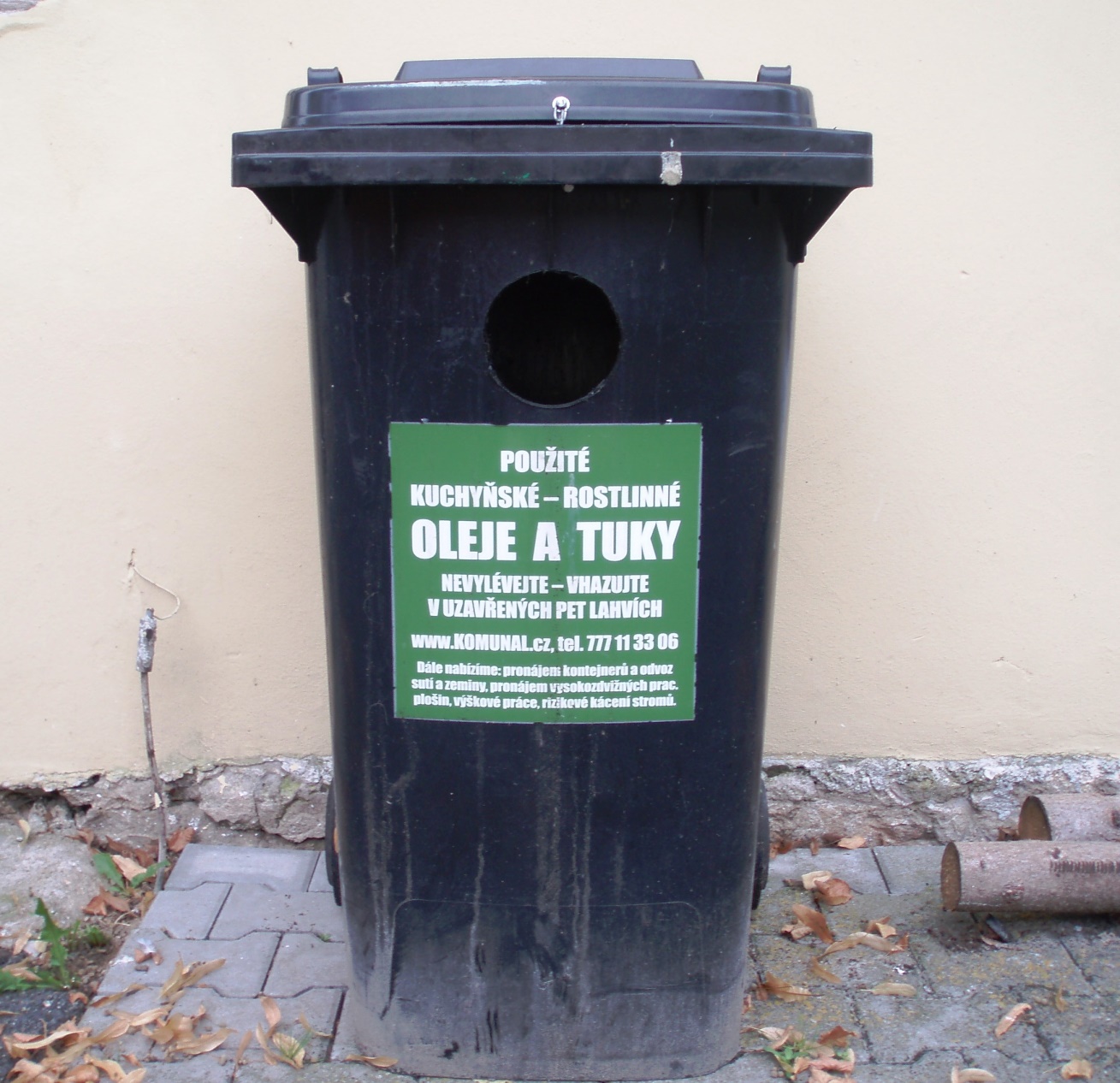 Popelnice na přepálený olej je umístěna na sběrném dvoře v Božeticích.